Oddział I „Misie”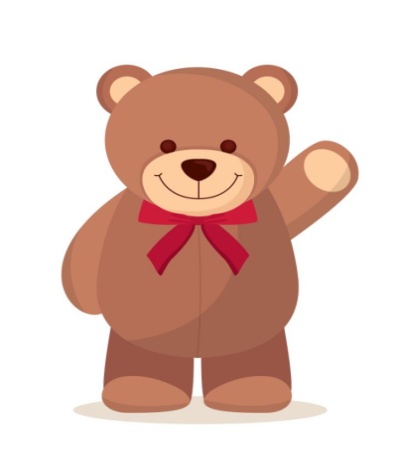 Czerwiec- tydzień trzeci.Temat tygodnia: Lato.CELE OGÓLNE: - obserwowanie zmian zachodzących w przyrodzie latem; rozpoznawaniei podawanie nazw kolorów podstawowych i pochodnych;-poznanie zjawisk atmosferycznych występujących w czasie burzy; zrozumieniepodstawowej zasady bezpiecznego zachowania się w czasie burzy – chowania siędo budynku;-eksperymentowanie z kolorami; usprawnianie małej i dużej motorykiw zabawach ruchowych i plastycznych;-przypomnienie znaczenia wyrażenia kalendarz pogodowy; rozumienieznaczenia oznaczeń symbolicznych – posługiwanie się nazwami zjawisk atmosferycznych;utrwalenie wiedzy na temat letnich zjawisk atmosferycznych;-kształtowanie zainteresowania dziełami sztuki; rozwijanie umiejętnościtworzenia własnych kompozycji.Razem z latemsł. Urszula Piotrowska, muz. Magdalena Melnicka-SypkoChodzi złote latow kapeluszu z kwiatów,w rękach ma latawiec,biega z nim po trawie.Ref.: Hopsa, hopsasa, razem z latem ja.Czasem dla ochłodylato zjada lody.Zajada je powoli,gardło go nie boli